Устранение носового оттенка голоса с помощью массажа и упражненийДля устранения носового оттенка голоса придётся немало потрудиться и ребёнку, и логопеду, и, конечно же, любящим родителям.В первую очередь, надо будет активизировать мягкое нёбо, заставить его двигаться. Для этого понадобится специальный массаж. Если ребёнок слишком мал, массаж делают взрослые:1) чистым, обработанным спиртом, указательным пальцем (подушечкой) правой руки, в поперечном направлении, производят поглаживание и растирание слизистой оболочки на границе твёрдого и мягкого нёба (в этом случае происходит рефлекторное сокращение мышц глотки и мягкого нёба);2) те же движения проделывают при произнесении ребёнком звука «а»;3) произвести зигзагообразные движения по границе твёрдого и мягкого нёба слева – направо и в обратном направлении (несколько раз);4) указательным пальцем произвести точечный и толчкообразный массаж мягкого нёба недалеко от границы с твёрдым нёбом.Если ребёнок уже достаточно большой, то он может проделать все эти приёмы массажа сам: кончик языка прекрасно справится с этой задачей. Важно правильно показать, как всё это выполняется. Поэтому понадобится зеркало и заинтересованное участие взрослого. Сначала массаж с помощью языка ребёнок делает при широко открытом рте, а затем, когда проблем с самомассажем уже не будет, он сможет выполнять его уже с закрытым ртом, и совершенно незаметно для окружающих. Это очень важно, так как чем чаще будет выполняться массаж, тем скорее появится результат.При выполнении массажа надо помнить, что у ребёнка можно вызвать рвотный рефлекс, поэтому не проводите массаж сразу после еды: между приёмом пищи и массажем должен быть хотя бы часовой перерыв. Будьте крайне осторожны, избегайте грубых прикосновений. Не делайте массаж, если у Вас длинные ногти: они могут поранить нежную слизистую оболочку нёба.Кроме массажа, мягкому нёбу понадобится и специальная гимнастика. Вот несколько упражнений:1) ребёнку даётся стакан с тёплой кипяченой водой и предлагается выпить её маленькими глоточками;2) ребёнок полощет горло тёплой кипячёной водой маленькими порциями;3) утрированное покашливание при широко открытом рте: на одном выдохе не менее 2-3-х покашливаний;4) позёвывание и имитация позёвывания при широко открытом рте;5) произнесение гласных звуков: «а», «у», «о», «э», «и», «ы» энергично и несколько утрированно, на так называемой «твёрдой атаке».Восстановление дыханияВ первую очередь, необходимо устранить причины: провести соответствующие операции, избавиться от аденоидов, полипов, фибром, искривления носовой перегородки, воспалительного отёка слизистой носа при насморке и аллергическом рините, а уже потом, — восстановить правильное физиологическое и речевое дыхание.Маленькому ребёнку бывает трудно, а порой и неинтересно выполнять упражнения просто по показу. Поэтому используйте игровые приемы, придумывайте сказочные истории, например такие:«Проветриваем пещеру»Язычок живёт в пещере. Как и любое помещение, её необходимо часто проветривать, ведь воздух для дыхания должен быть чистым! Есть несколько способов проветривания:-вдохнуть воздух носом и медленно выдохнуть через широко открытый рот (и так не менее 5 раз);-вдох ртом и медленный выдох через открытый рот (не менее 5 раз);-вдох и выдох носом (не менее 5 раз);-вдох носом, выдох ртом (не менее 5 раз).«Вьюга»Взрослый привязывает на ниточки кусочки ватки, свободные кончики ниток закрепляет на своих пальцах, таким образом, получается пять ниточек с ватными шариками на концах. Рука держится на уровне лица ребёнка на расстоянии 20 – 30 сантиметров. Малыш дует на шарики, они кружатся и отклоняются. Чем сильнее будут кружиться эти импровизированные снежинки, тем лучше.«Ветер»Проделывается аналогично предыдущему упражнению, но вместо ниточек с ваткой используется лист бумаги, нарезанный снизу бахромой (помните, когда-то такую бумагу прикрепляли на форточки, чтобы отпугивать мух?). Ребёнок дует на бахрому, она отклоняется. Чем более горизонтальное положение примут при этом полоски бумаги, тем лучше.«Мячик»У Язычка самая любимая игрушка- мячик. Он такой большой и круглый! С ним так весело играть! (Ребёнок как можно сильнее «надувает» щёки. Следите, чтобы обе щеки раздувались равномерно!)«Мячик сдулся!»После продолжительных игр, мячик у Язычка теряет свою округлость: из него выходит воздух. (Ребёнок сначала сильно раздувает щёки, а затем медленно выдыхает воздух через округлённые и вытянутые трубочкой губы.)«Насос»Мячик приходится надувать с помощью насоса. (Руки ребёнка выполняют соответствующие движения. Сам он при этом произносит часто и отрывисто звук «с-с-с-…»: губы растянуты в улыбке, зубы почти сжаты, а кончик языка упирается в основание нижних передних зубов. Воздух выходит изо рта сильными толчками).«Язычок играет в футбол».Язычок любит играть в футбол. Особенно ему нравится забивать голы с пенальти. (Поставить на противоположной от ребёнка стороне стола два кубика. Это — импровизированные ворота. Перед ребёнком на стол положить кусочек ватки. Малыш «забивает голы», дуя с широкого языка, просунутого между губами на ватный тампон, стараясь «довести» его до ворот и попасть в них. Следите, чтобы щёки при этом не раздувались, а воздух струйкой стекал посередине языка.)При выполнении этого упражнения надо следить, чтобы ребёнок нечаянно не вдохнул в себя ватку и не подавился.«Язычок играет на свирели»А ещё Язычок умеет играть на свирели. Мелодия при этом почти не слышна, зато ощутима сильная струя воздуха, которая вырывается из отверстия свирели. (Ребёнок сворачивает из языка трубочку и дует в неё. Наличие струйки воздуха малыш проверяет на своей ладошке).«Суок и ключик»Ребёнок знает сказку «Три толстяка»? Если да, то он наверняка помнит, как девочка-гимнастка Суок играла на ключике замечательную мелодию. Ребёнок пробует это повторить. (Взрослый показывает, как можно свистеть в полый ключик).Если ключика под рукой не окажется, можно использовать чистый пустой пузырёк (аптечный или из-под духов) с узким горлышком. При работе со стеклянными пузырьками надо быть крайне осторожными: края пузырька не должны быть отколотыми и острыми. И ещё: внимательно смотрите, чтобы ребёнок случайно не разбил пузырёк и не поранился.В качестве дыхательных упражнений можно использовать и игру на детских музыкальных духовых инструментах: дудочке, губной гармошке, горне, трубе. А также надувание воздушных шариков, резиновых игрушек, мячей.Все приведённые выше дыхательные упражнения должны выполняться только в присутствии взрослых! Помните, что при выполнении упражнений у ребёнка может закружиться голова, поэтому внимательно следите за его состоянием, и при малейших признаках усталости прекращайте занятие.                         Артикуляционные упражнения при ринолалииПри открытой и закрытой ринолалии бывает очень полезно выполнять артикуляционные упражнения для языка, губ и щёк. Часть этих упражнений вы можете найти на страницах нашего сайта в разделах «Классическая артикуляционная гимнастика», «Сказочные истории из жизни Язычка».Вот ещё несколько. Они призваны активизировать кончик языка:1) «Лиана»: свесить длинный узкий язык вниз, к подбородку, удерживать в таком положении не менее 5 секунд (повторить упражнение несколько раз).2) «Удав»: медленно высунуть длинный и узкий язык изо рта (проделать упражнение несколько раз).3) «Язык удава»: длинным и узким языком, высунутым как можно больше изо рта, проделать несколько быстрых колебательных движений из стороны в сторону (от одного угла рта до другого).4) «Часики»: рот широко открыт, узкий язык совершает круговые движения, как стрелка часов, касаясь при этом губ (сначала в одну, а потом в другую сторону).5) «Маятник»: рот открыт, узкий длинный язык высунут изо рта, и двигается из стороны в сторону (от одного угла рта до другого) под счёт «раз – два».6) «Качели»: рот открыт, длинный узкий язык то поднимается вверх, к носу, то опускается вниз, к подбородку, под счёт «раз – два».7) «Укол»: узкий длинный язык изнутри надавливает то на одну, то на другую щёку.Так же можно разнообразить артикуляционную гимнастикуГАСТРОНОМИЧЕСКИ-ЛОГОПЕДИЧЕСКИЕ ИГРЫВеселые артикуляционные упражнения для детей, которые они будут выполнять с большим удовольствием, потому что все упражнения делаются со сладостями!Высунь язык и продержи на нем соломинку как можно дольше.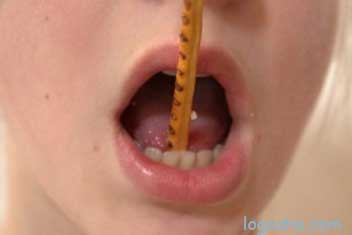 Втягивай жевательную мармеладку-спагетти в рот через вытянутые в трубочку губы.                             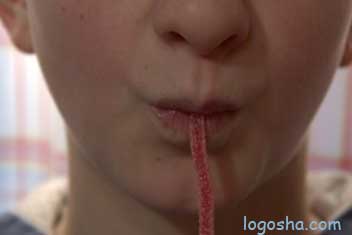 Ту же длинную мармеладку нужно зажать губами и натянуть рукой. И надо стараться удержать мармеладку губами!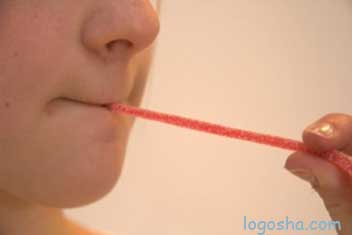 Открой рот и постарайся удержать соломинку в равновесии на языке. Можно прижать к верхним зубам, но рот закрывать нельзя.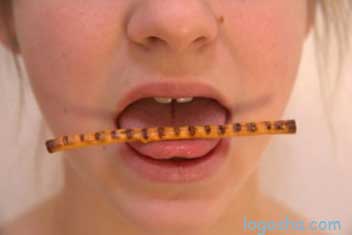 Сделай усы! Удерживай соломинку у верхней губы с помощью кончика языка.                                             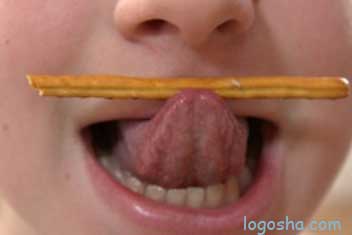 А теперь делаем усы, удерживая соломинку губами.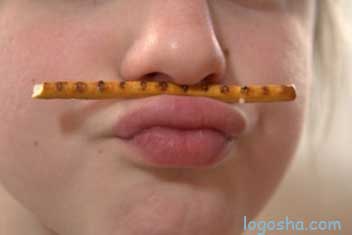 Теперь задание потруднее: соломинку нужно удержать в вертикальном положении (почти), зажав один конец между нижними зубами и языком.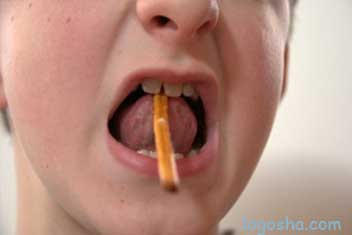 Удержи шарик-конфетку (или из сухих завтраков) в языке, как в чашке.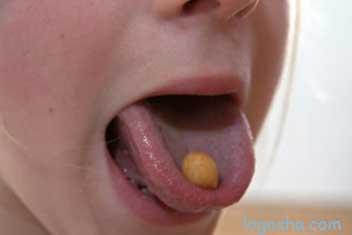 Пооблизывай чупа-чупс, когда он сбоку, сверху, снизу.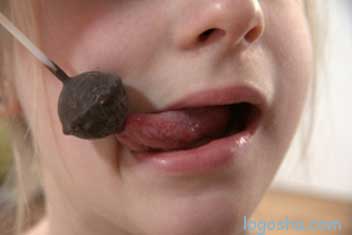 